Урок по истории по теме «Северная война» в форме игры «Дом с привидениями».Информация об авторах:Автор разработки – студент исторического факультета Псковского государственного университета – Ларионов Кирилл Александрович.Мною в рамках изучения темы «Северная война» было разработано занятие в форме игры, под названием «Дом с привидениями», методическая разработка которого представлена ниже.  Класс: 8Тип занятия: интегрированное занятиеФорма проведения: игра «Дом с привидениями»Межпредметные связи: история России, ГеографияПродолжительность разработки, подготовки и проведения занятия: 1 месяцАктуальность темы: Юбилей Петра IЦели:- Образовательные: 1) обобщить и актуализировать знания по теме: «Северная война»; 2) оценить причины, ход, результаты и итоги Северной войны; 3) охарактеризовать международные отношения на кануне и во время Северной войны; 4) назвать основные события, имена и даты Северной войны.- Развивающие: создать условия для дальнейшего развития: 1) логического и творческого мышления учащихся; 2) навыков самостоятельной работы по отбору и систематизации материала; 3) умения применять навыки картографических умений.- Воспитательные: 1) способствовать формированию негативного отношения к силовому решению конфликтов; 2) способствовать пониманию роли личности в истории; 3) способствовать формированию и развитию позитивной самооценки учащихся.Оборудование: ноутбук, колонки, мультимедиапроектор, мультимедийная доска, микрофон, грамоты для награждения участников игры.- Разделение на 4 команды, формирование названия команд (Приложение 1)- Правила игры «дом с привидениями» (Приложение 2)- Презентация игры (Приложение 3)ЭТАПЫ РАБОТЫ.1. ПОДГОТОВИТЕЛЬНЫЙ ЭТАП2. ДЕЯТЕЛЬНОСТНЫЙ ЭТАП3. ОРГАНИЗАЦИОННЫЙ ЭТАП4. ПРЕЗЕНТАТИВНО-ОЦЕНОЧНЫЙ ЭТАП5. РЕФЛЕКСИЯПриложение 2Правила игры «Дом с привидениями»Участникам необходимо найти двери с сундуками, в которых есть вопросы, на которые нужно ответить. За каждый правильный ответ команде дается очко, за неправильный ответ – штрафное очко. Помимо ответов на вопросы, ученики должны запомнить, где находятся привидения и в дальнейшем не открывать эти двери. Если всё же двери с привидением откроются, то ученики получат дополнительные штрафные очки, как и за неправильный ответ.Для каждой из команд имеется счётчик, где вы можно фиксировать результаты и штрафы. Штраф назначается за каждый неправильный ответ. То есть команда имеет право на несколько попыток. Но за неудачу она получает штрафное очко.Начинать игру следует с запуска открытых дверей. Нажмите ТАЙМЕР. В течение 5-ти секунд ученики должны запомнить, где находятся «привидения». Затем нажимаете на кнопку НАЧАТЬ и приступаете к игре.Приложение 3Презентация игры1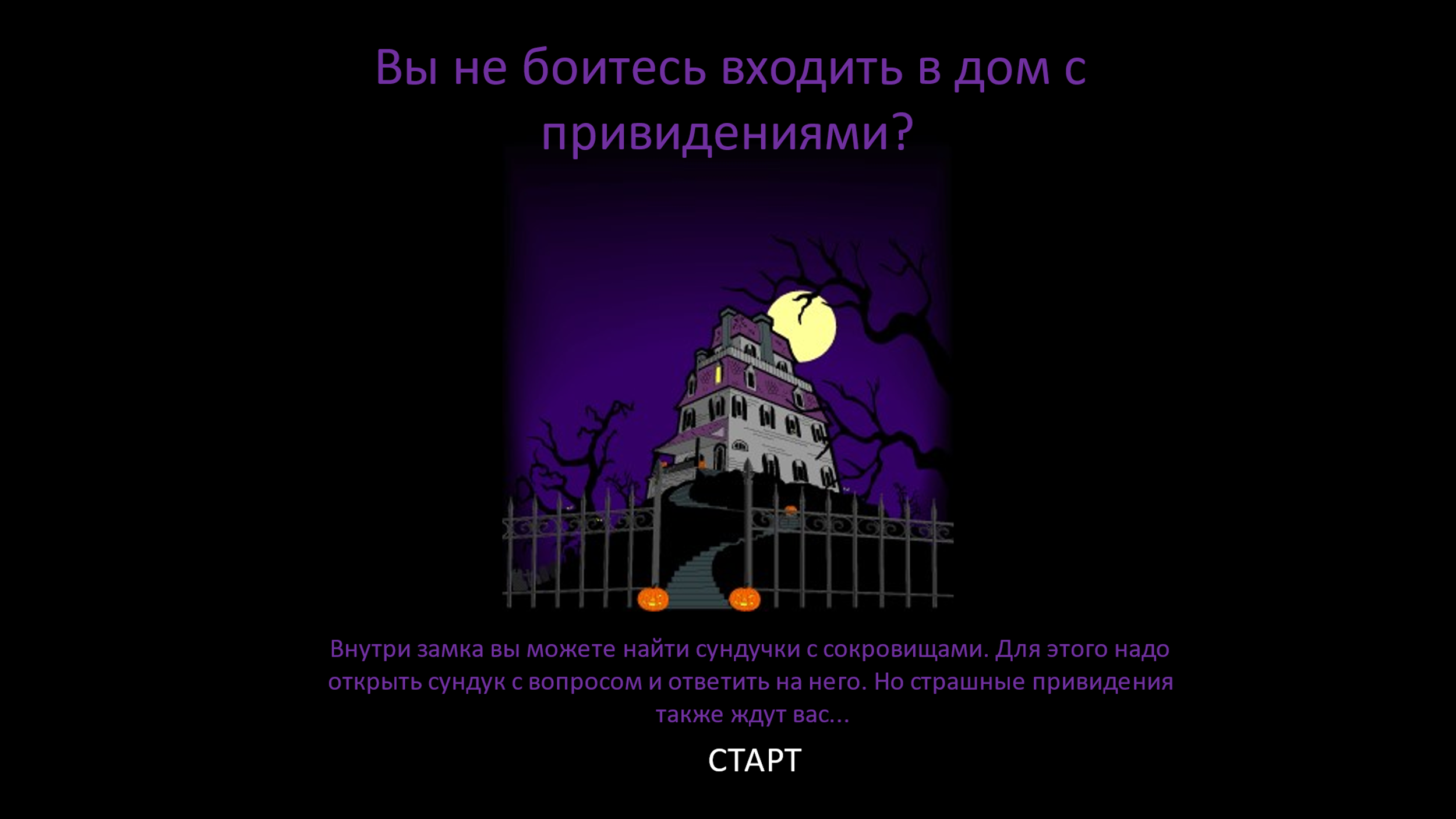 2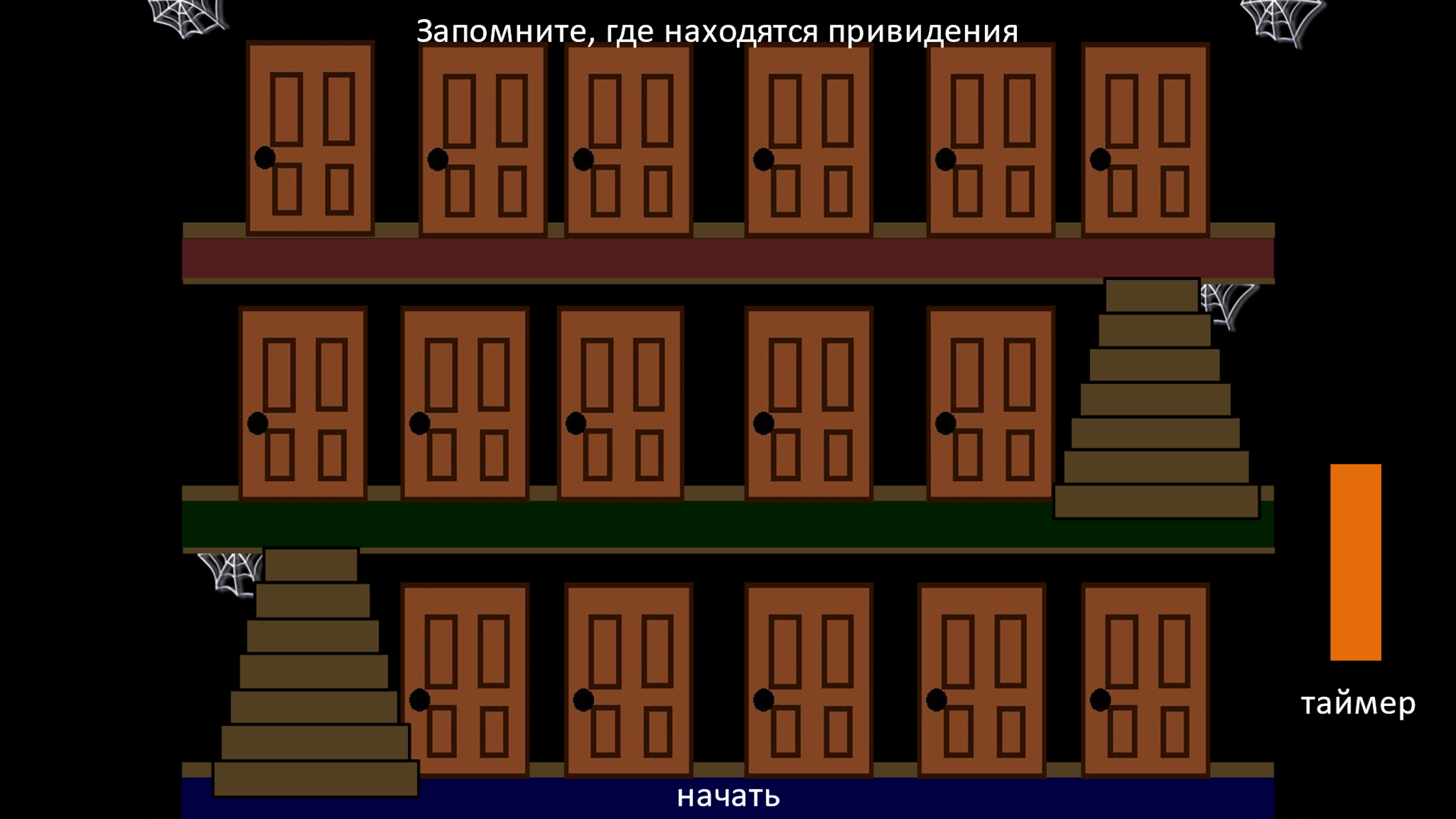 3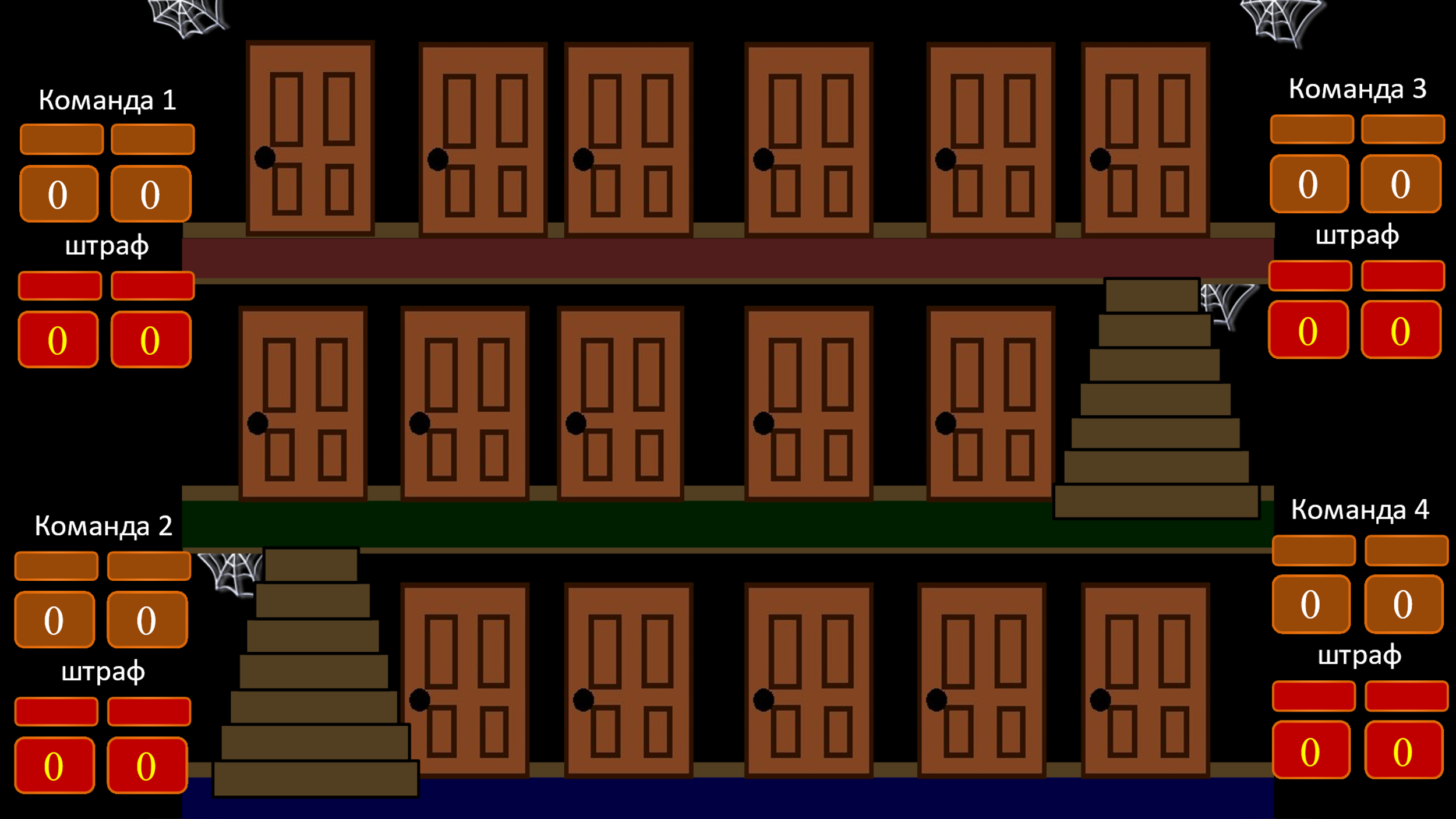 4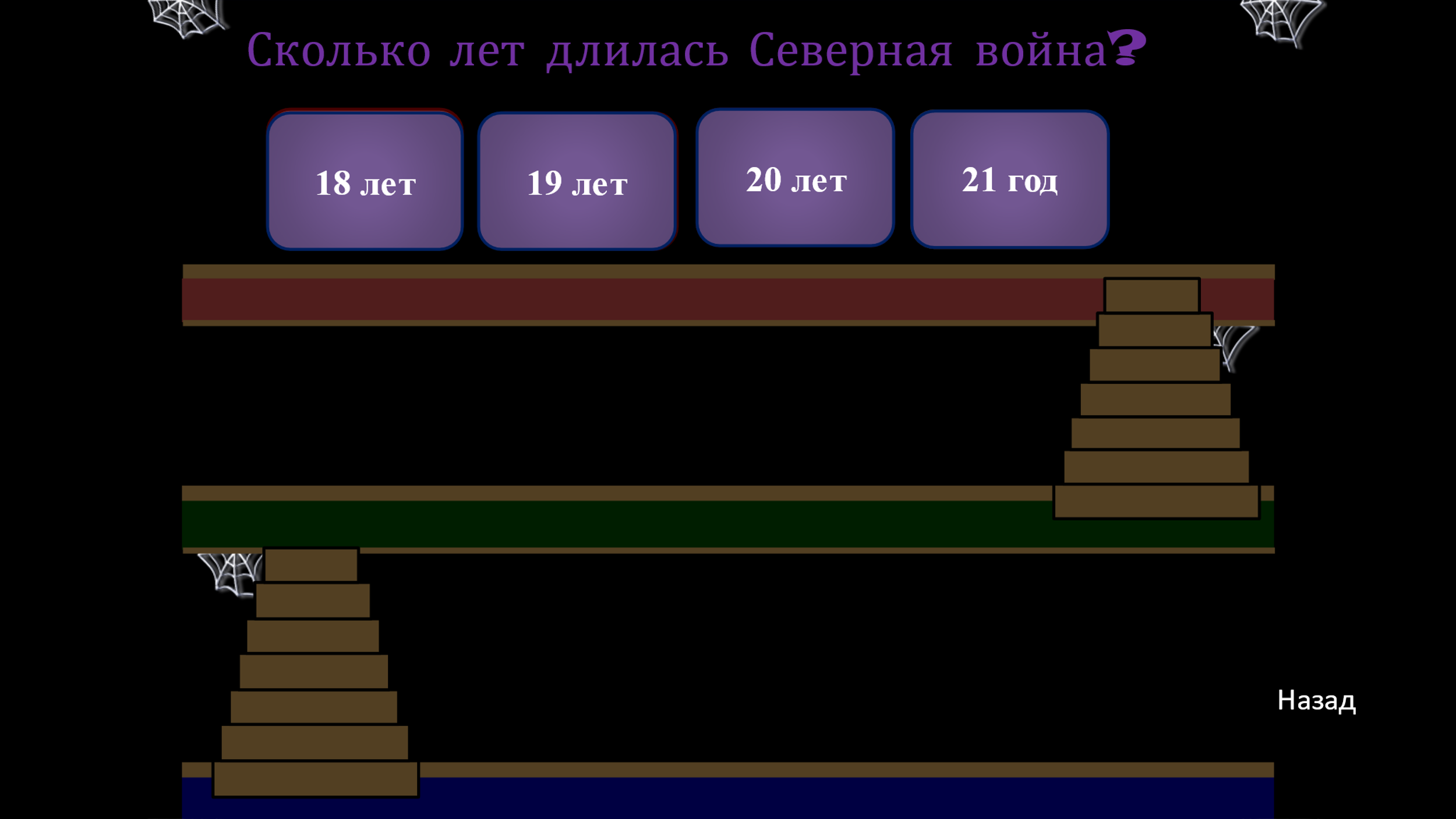 5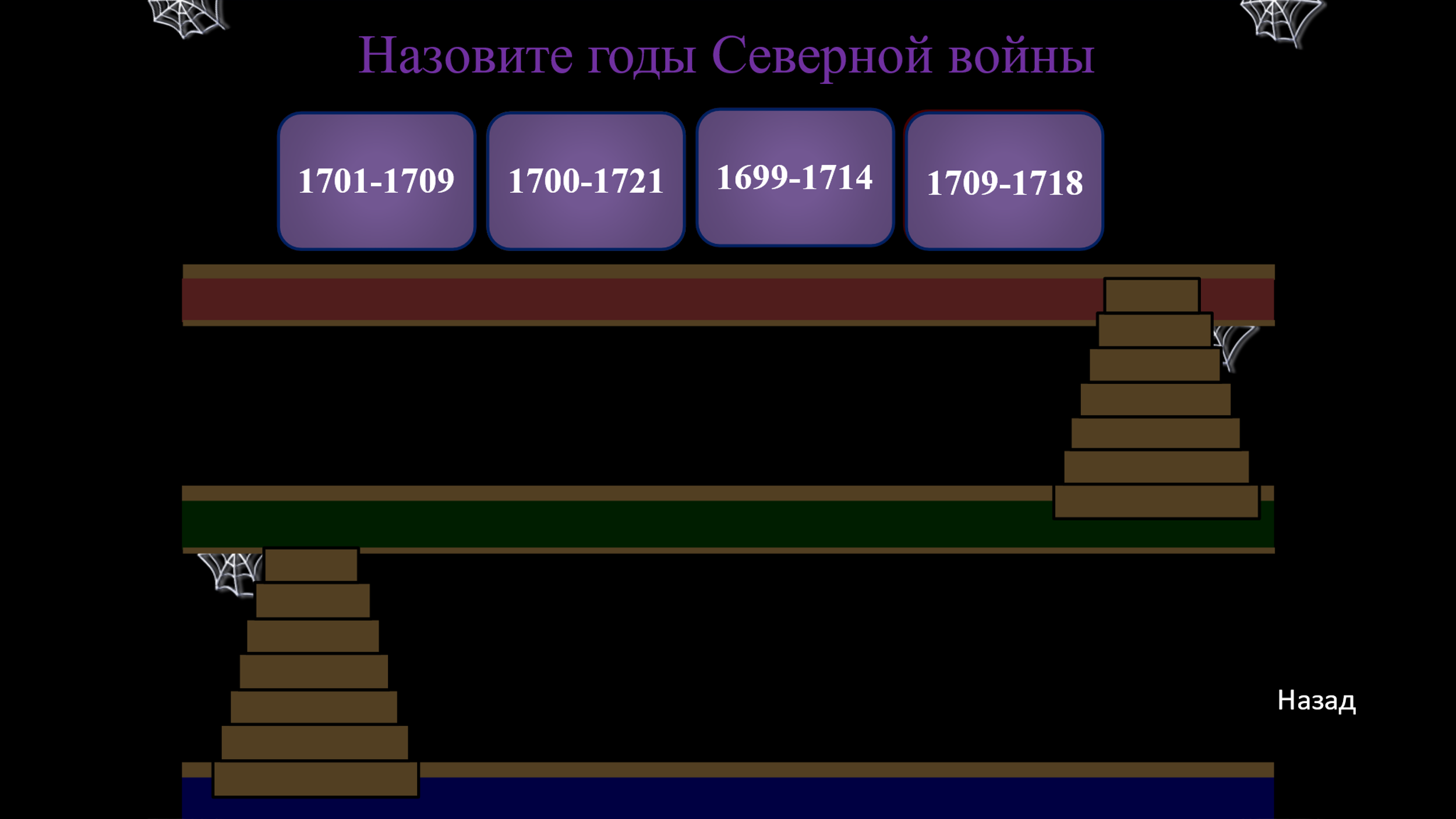 6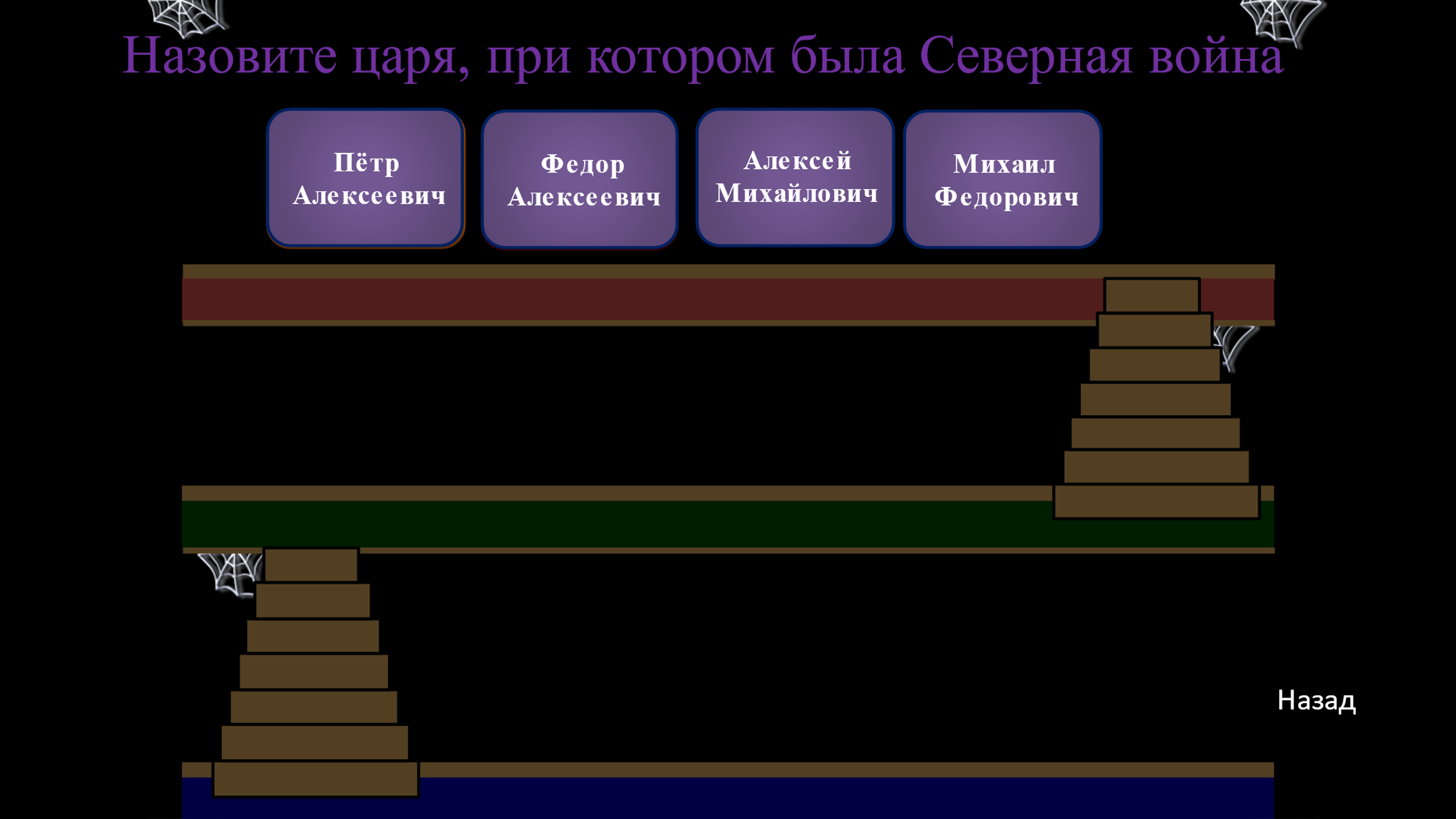 7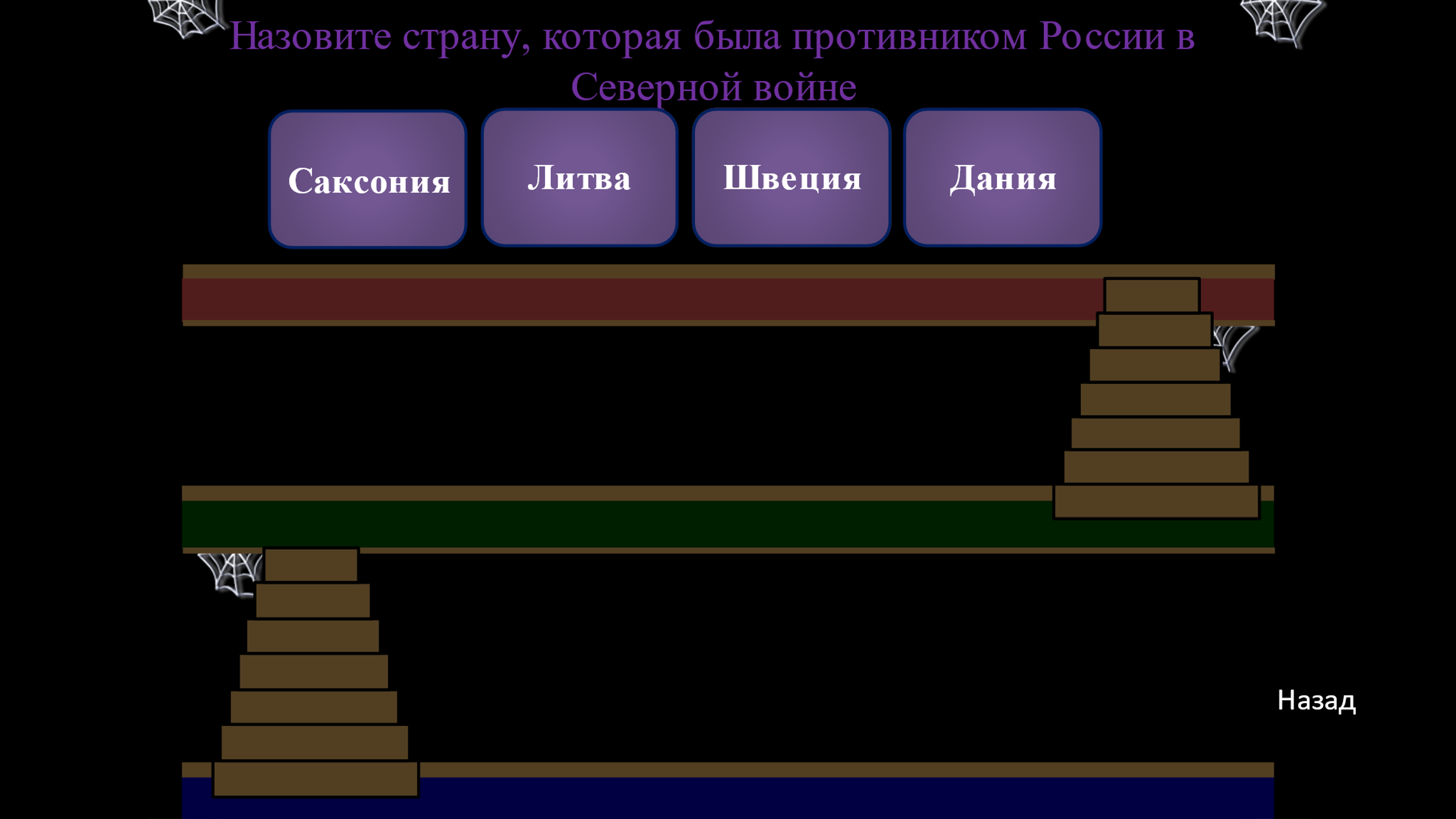 8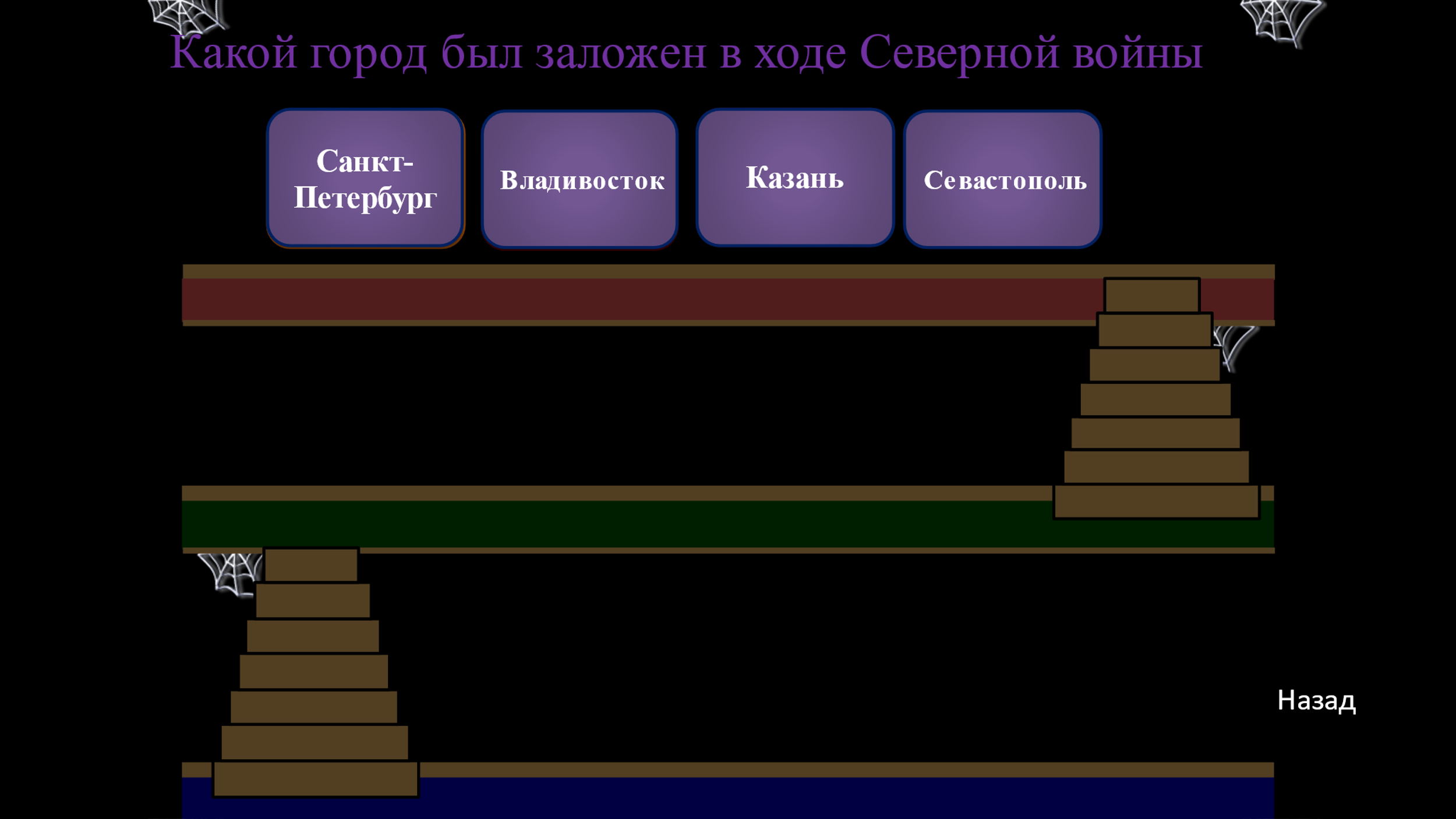 9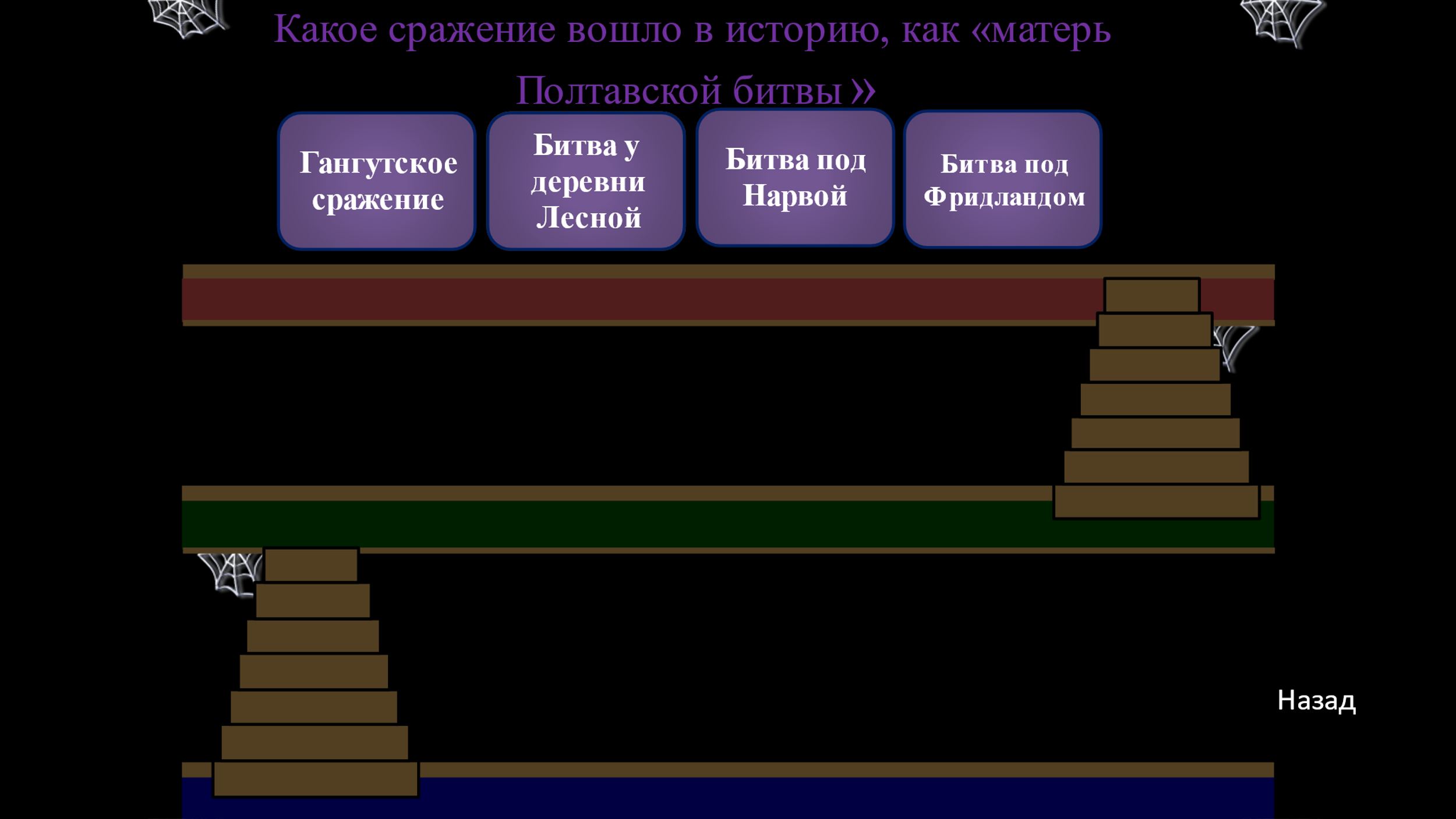 10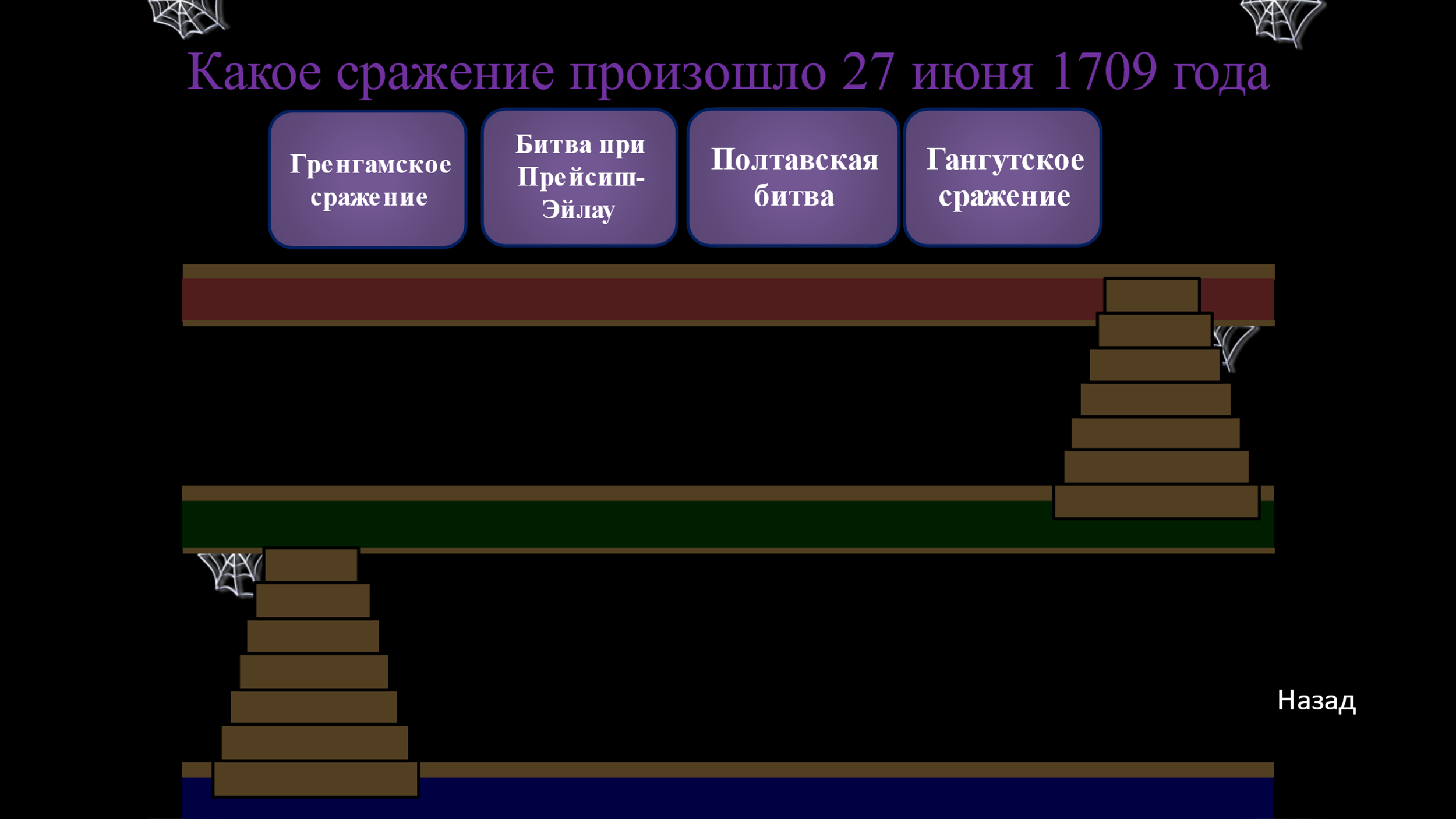 11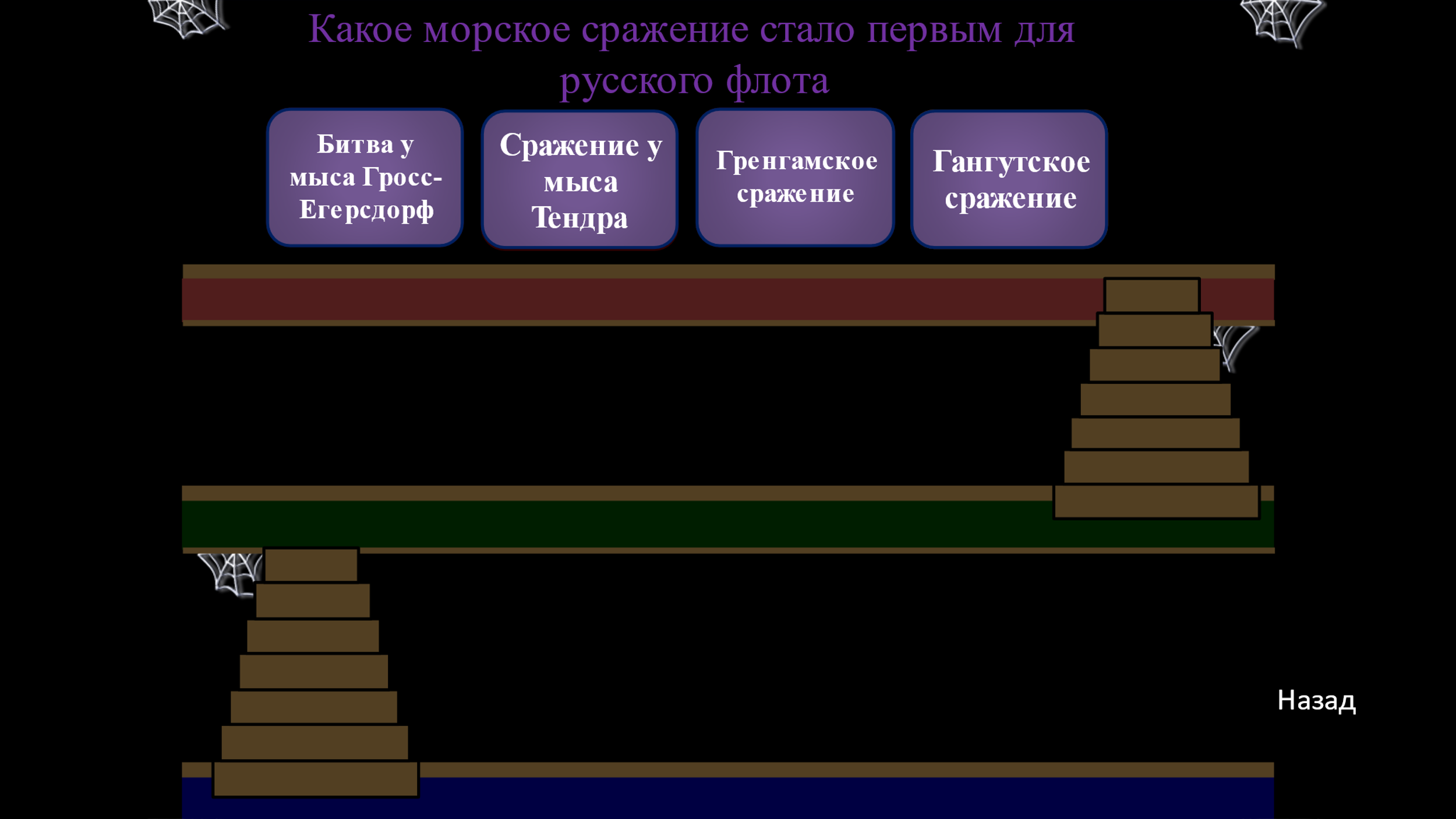 12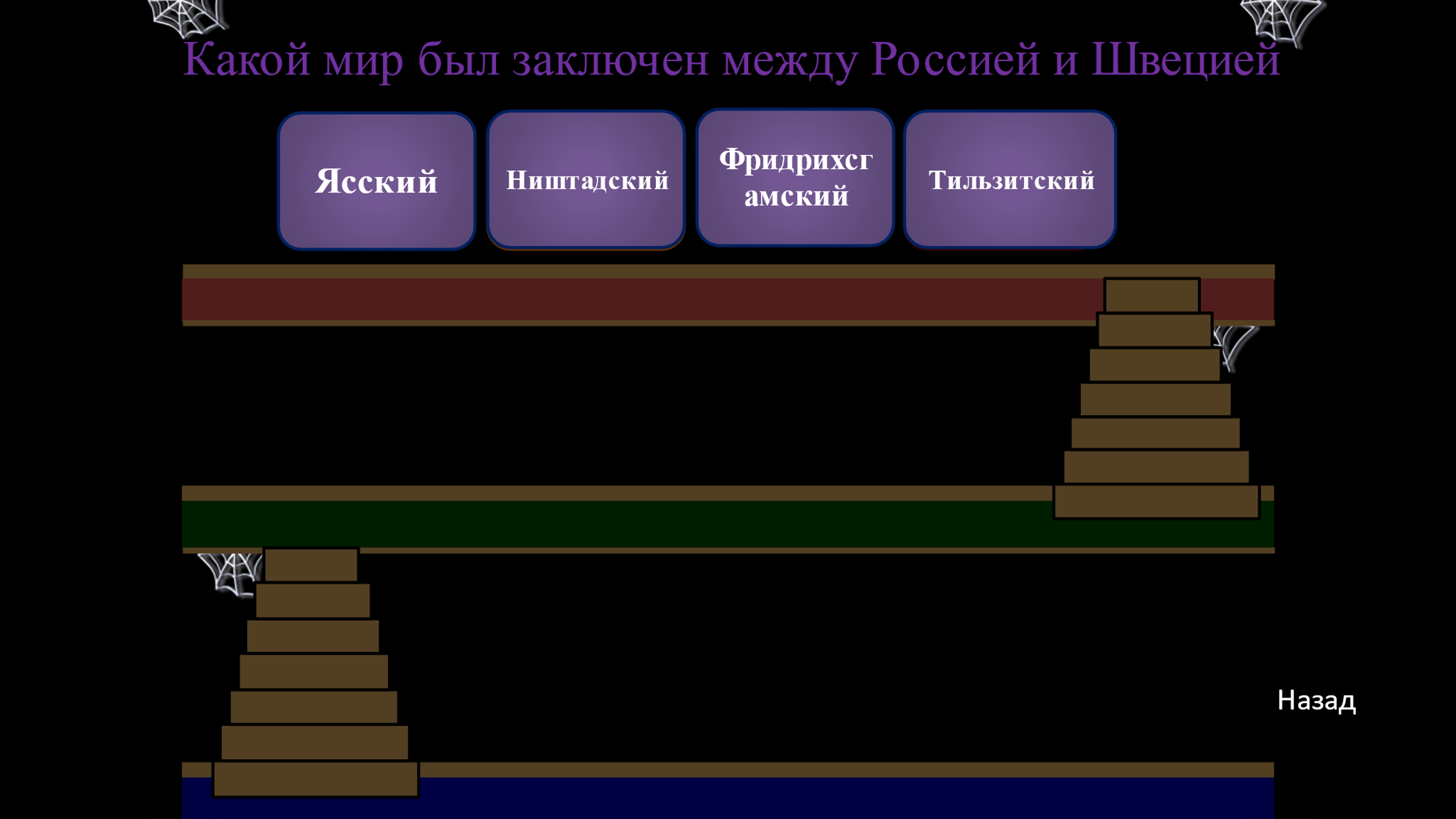 13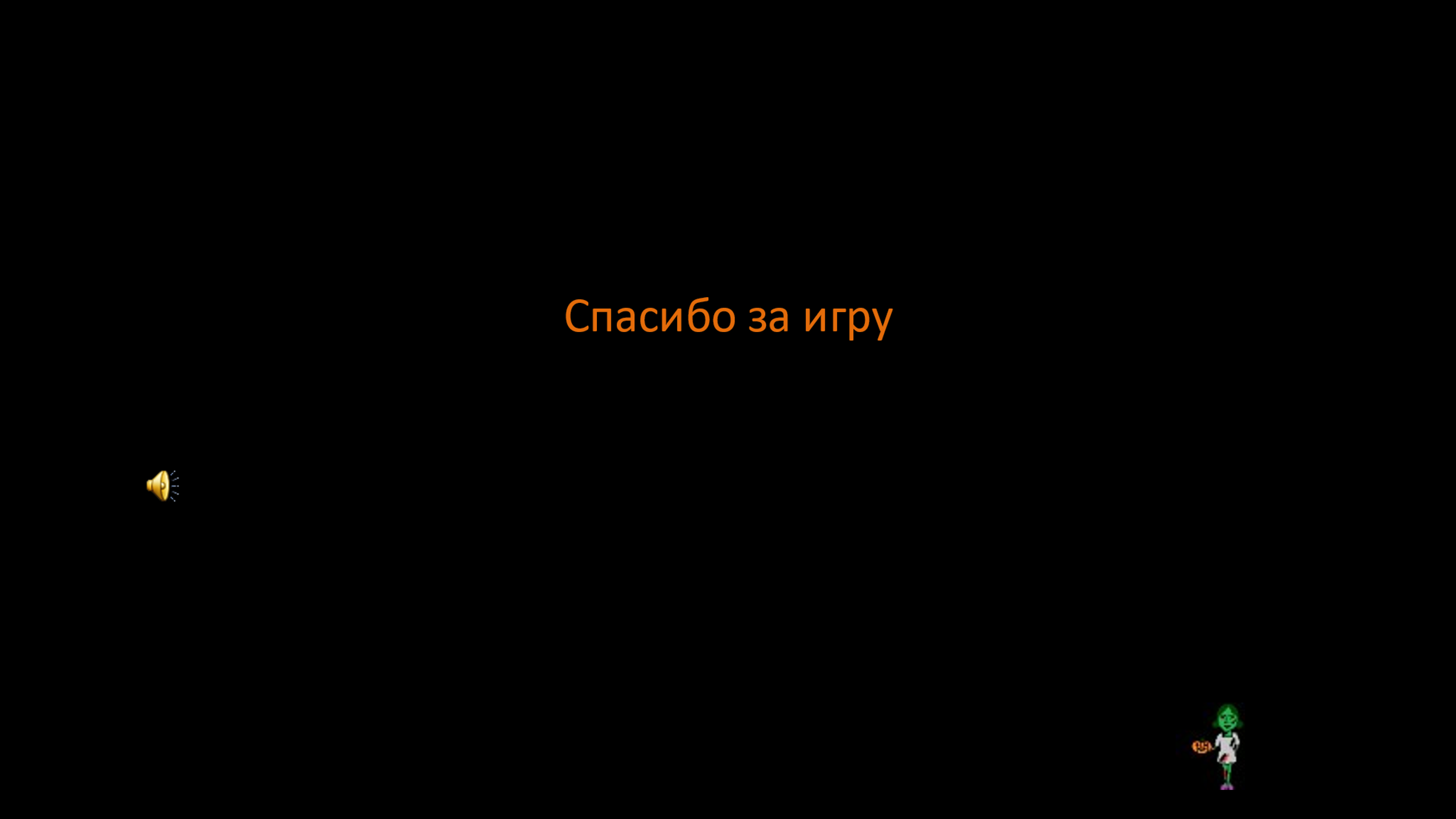 Этапы деятельностиДеятельность учителяДеятельность учащихся1.Подготовительный этап - Определение темы, целей интегрированного занятия, количества участников. - Разделение на 4 команды (участники делятся на команду 1 «название», команду 2 «название», команду 3 «название», команду 4 «название»). - Мотивация на активную практическую деятельность. - Консультация  и координация в вопросах поиска информации при подготовке к игре. - Определение временных рамок  и этапов работы.- Показ игры в виде презентации (Приложение 3)- Знакомятся с темой интегрированного занятия. - Разделяются на 4 команды, придумывают названия команд (Приложение 1). - Прогнозируют результаты деятельности. - Разрабатывают план будущей деятельности. - Выбирают методы работы. - Определяют источники информации. - Осуществляют сбор, анализ и систематизацию необходимой информации. - Корректируют и дополняют правила игры (Приложение 2). Этапы деятельностиДеятельность учителяДеятельность учащихся2.Деятельностный этап - Консультации. - Координация работы. - Помощь в подготовке и проведении игры. - Консультация с преподавателями.- Подготовка к проведению занятия. Этапы деятельностиДеятельность учителяДеятельность учащихся3. Организационный этап - Оказание помощи в организации игры. - Проверка готовности к проведению игры. - Проверяют состав участников и готовность к проведению игры. - Проверяют готовность технических средств. Этапы деятельностиДеятельность учителяДеятельность учащихся4. Презентационно-оценочный этап -Наблюдение за ходом игры. - Оценивание уровня теоретической подготовки участников игры. - Определение глубины проработки фактического материала.  - Делятся на команды и начинают играть между командами в соответствии с заранее подготовленными правилами. 1. Оглашают состав участников команд. 2. Находят сначала те двери, в которых спрятаны приведения. 3. Ищут двери с сундуками. 4. Отвечают на вопросы сундуков путем выбора одного из четырех вариантов ответа. 5. Подведение итогов игры, награждение победителей. Этапы деятельностиДеятельность учителяДеятельность учащихся5. Рефлексия - Участие в коллективном анализе и оценке результатов игры «Дом с привидениями». - Обобщение полученных результатов. - Осуществляют анализ и оценку результатов проделанной работы. 